Název školy: Základní škola Chomutov, Písečná 5144
Autor: Mgr. Jana Tomčíková
Název materiálu: VY_52_INOVACE_12_Určujeme_čas_jt1
Číslo projektu: CZ 1.07/1.4.00/21.3355Datum tvorby: 06. 04. 2012Cílový ročník: 2. ročníkVzdělávací oblast/obor/okruh: Člověk a jeho světKlíčová slova: čas, hodina, minutaAnotace: Pracovní list je určen pro žáky 2. ročníku. Žáci dokreslují správný čas do ciferníku.Dokresli čas:Zdroje:
http://www.mimibazar.cz/navod.php?id=7358&order=1&user=351663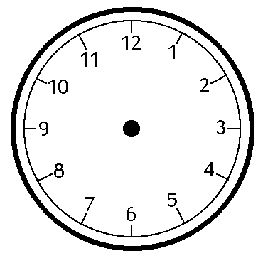 